       ҠАРАР                                          №31                      ПОСТАНОВЛЕНИЕ02 сентябрь  2021 й.                                                                  02 сентябрь 2021 г.  Об утверждении программы «Комплексное развитие систем коммунальной инфраструктуры сельского поселения Нижнеташлинский сельсовет муниципального района Шаранский район Республики Башкортостан на 2021 – 2025 годы»В соответствии с «Методическими рекомендациями по разработке программ комплексного развития систем коммунальной инфраструктуры муниципальных образований», утвержденными Приказом Министерства Регионального развития Российской Федерации от 6 мая 2011 года № 204 и в целях повышения надёжности объектов коммунальной инфраструктуры сельского поселения Нижнеташлинский сельсовет муниципального района постановляю:1. Утвердить программу «Комплексное развитие систем коммунальной инфраструктуры сельского поселения Нижнеташлинский сельсовет муниципального района Шаранский район Республики Башкортостан на 2021 – 2025 годы».  2. Постановление главы сельского поселения Нижнеташлинский сельсовет         муниципального района Шаранский район Республики Башкортостан № 43 от  06.09.2012 года  «Об утверждении программы «Комплексное развитие систем коммунальной инфраструктуры сельского поселения Нижнеташлинский сельсовет муниципального района Шаранский район Республики Башкортостан на 2014 – 2020 годы» считать утратившим силу.3. Разместить данное постановление на официальном сайте сельского поселения Нижнеташлинский сельсовет муниципального района Шаранский район Республики Башкортостан.4. Контроль над исполнением настоящего постановления возложить на главу сельского поселения Нижнеташлинский сельсовет муниципального района Шаранский район Республики Башкортостан.Глава сельского поселения                                                      Г.С. Гарифуллина Утверждено Постановлениемглавы сельского поселения Нижнеташлинский сельсовет муниципального района Шаранский район Республики Башкортостан№ 31 от «02» сентября 2021 года     Программа «Комплексного развития систем коммунальной инфраструктуры сельского поселения Нижнеташлинский  сельсовет муниципального района Шаранский район Республики Башкортостан на 2021 – 2025 годы»                                                            ПРОГРАММА«Комплексного развития систем коммунальной инфраструктуры сельского поселения Нижнеташлинский сельсовет муниципального района Шаранский район Республики Башкортостан на 2021 – 2025 годы»Паспорт программы1. Содержание проблемы и обоснование необходимости ее решения программными методамиНастоящая Программа разработана в соответствии с Федеральными законами от 06 октября . № 131 – ФЗ «Об общих принципах организации местного самоуправления в Российской Федерации», от 30 декабря . № 210 – ФЗ «Об основах регулирования тарифов организаций коммунального комплекса», от 23 ноября . № 261 – ФЗ «Об энергосбережении и о повышении энергетической эффективности и о внесении изменений в отдельные законодательные акты Российской Федерации». Программа Комплексного развития систем коммунальной инфраструктуры сельского поселения Нижнеташлинский  сельсовет муниципального района Шаранский  район Республики Башкортостан на 2021-2025 годы (далее - Программа), предусматривает  внедрение механизмов проведения реконструкции, модернизации и комплексного обновления объектов коммунального назначения.Программа предусматривает решение задач ликвидации сверхнормативного износа основных фондов, внедрение ресурсосберегающих технологий, так и разработку и широкое внедрение мер по стимулированию эффективного и рационального хозяйствования жилищно-коммунальных предприятий, максимального использования ими всех доступных ресурсов, включая собственные, для решения задач надежного и устойчивого обслуживания потребителей. Капитальный ремонт существующей системы электроснабжения, водоснабжения, водоотведения отвечает интересам жителей сельского поселения Нижнеташлинский  сельсовет муниципального района Шаранский  район Республики Башкортостан и позволит сформировать рыночный механизм функционирования жилищно-коммунальной инфраструктуры и условий для привлечения инвестиций. Капитальный ремонт существующей системы электроснабжения, водоснабжения - это проведение работ по замене их на более долговечные и экономичные, в целях улучшения эксплуатационных показателей объектов ЖКХ. В связи с тем, что сельское поселение Нижнеташлинский  сельсовет муниципального района Шаранский  район Республики Башкортостан  из-за ограниченных возможностей местного бюджета не имеет возможности самостоятельно решить проблему реконструкции, модернизации и капитального ремонта объектов жилищно-коммунального хозяйства в целях улучшения качества предоставления коммунальных услуг, финансирование мероприятий Программы необходимо осуществлять за счет средств, республиканского, районного и местного бюджета, средств, полученных за счет регулируемых надбавок к ценам (тарифам) для потребителей и внебюджетных источников.2. Цели и задачи ПрограммыОсновной целью Программы является: снижение уровня общего износа основных фондов, улучшение качества предоставляемых жилищно-коммунальных услуг.Реализация данной цели предполагает решение следующих задач:- снижение потерь при эксплуатации систем энергоснабжения, водоснабжения, водоотведения  и введения системы газоснабжения населения.3. Сроки и этапы реализации ПрограммыПрограмма реализуется в течение 2021-2025 годов.4. Оценка состояния инженерной инфраструктуры4.1. Водоснабжение и канализацияИсточником водоснабжения населенных пунктов сельского поселения Нижнеташлинский  сельсовет муниципального района Шаранский  район Республики Башкортостан являются:Водоснабжение и водоотведениеВодоснабжениеЦентрализованное водоснабжение от водозаборных скважин производится в населенных пунктах: с. Нижние Ташлы, с. Верхние Ташлы, с. Новоюзеево. Для водоснабжения с. Нижние Ташлы используются 2 водозабора, расположенные на правобережном коренном склоне  р. Сюнь, а так же на юго-восточной окраине села, водозаборные сооружения представлены артезианскими скважинами № 443 и № 6148, глубина скважин варьируется от 80 до , введены в эксплуатацию в 1988 и 1974 годах. Водозаборные сооружения с. Верхние Ташлы представлены скважиной № 112 глубиной , расположенной на южной окраине деревни, на левобережье р. Кугарчинкубаляк. Водозаборные сооружения с. Новоюзеево представлены скважиной № 16 глубиной , расположенной в  южнее деревни на левой подпойменной террасе р. Сюнь. Скважина введена в эксплуатацию 1964 году. Общая производительность водозаборных сооружений составляет – 36 м3/час. Водопроводные сети находятся на балансе сельского поселения Нижнеташлинский сельсовет. Общая протяженность сетей водопровода на территории населенных пунктов составляет – .Программные  предложенияОсновными водопотребителями, расположенными на территории сельского поселения Нижнеташлинский сельсовет, являются населенные пункты и производственные объекты. В настоящее время хозяйственно-питьевое водоснабжение базируется на использовании подземных вод. По обеспеченности водными ресурсами Шаранский район и, в частности, сельское поселение Нижнеташлинский сельсовет относится к относительно надежно обеспеченным по подземным источникам водоснабжения.В настоящее время сети организованного водоотведения и хозяйственно-бытовой канализации на территории сельского поселения отсутствуют. Население населенных пунктов с. Нижние Ташлы, с. Новоюзеево и с. Верхние Ташлы, пользуется надворными туалетами с выгребными ямами. Нормы водопотребления, расчетные расходы воды.Водопотребление на хозяйственно-питьевые нужды населения определено в соответствии с Республиканскими нормативами градостроительного проектирования Республики Башкортостан «Градостроительство. Планировка и застройка городских округов, городских и сельских поселений  Республики Башкортостан» по удельному хозяйственно-питьевому водопотреблению в населенных пунктах, включающему расходы воды на хозяйственно-питьевые и бытовые нужды в общественных зданиях.На расчетный срок водопотребление сельского поселения Нижнеташлинский сельсовет составит: 0,160 м3/сут. на 1 чел. х 805 чел.= 128,8 м3/сут.Источники водоснабжения.В качестве источников водоснабжения населенных пунктов сельского поселения на первую очередь и расчетный срок строительства рекомендуется использовать подземные воды. Для обеспечения перспективной потребности водопотребления необходимо: - провести изыскания источников водоснабжения с участием специалистов Управления по недрам Республики Башкортостан, выполнить поисково-оценочные и разведочные работы для определения запасов пресных подземных вод для обеспечения перспективной потребности водопотребления населенных пунктов сельского поселения Нижнеташлинский сельсовет;- определить источники хозяйственно-питьевого водоснабжения на основе санитарной оценки условий формирования и залегания подземных вод, оценки качества и количества воды, санитарной оценки места расположения водопроводных сооружений, прогноза санитарного состояния источников. В качестве регулирующих сооружений на водозаборах предусматривается установка металлической водонапорной башни с емкостью . Местоположение водозаборных сооружений уточняется на следующих стадиях проектирования при обязательном участии представителей санитарно-эпидемиологической службы и местных органов управления с оформлением соответствующими актами.В случае отсутствия пригодных для потребления подземных вод источником водоснабжения населенного пункта принимаются поверхностные воды, с соответствующей водоподготовкой перед подачей в водопроводную сеть.Качество воды подаваемой в водопроводную сеть населенного пункта должно соответствовать СанПиН 2.1.4. 1074-01 «Питьевая вода. Гигиенические требования к качеству воды централизованных систем питьевого водоснабжения, контроль качества». Схема и система водоснабженияВ населенных пунктах с. Верхние Ташлы, с. Нижние Ташлы, с. Новоюзеево предусматривается организация централизованной системы водоснабжения в целях бесперебойного обеспечения хозяйственно-питьевых, производственных и противопожарных нужд по принципиальным схемам.Системы водоснабжения принимаются хозяйственно-питьевые противопожарные, низкого давления.Схема подачи воды: из водозаборных скважин вода погружными насосами подается в резервуары чистой воды (2 шт.) при насосной станции 2 подъема. В насосной станции 2 подъема предусматривается установка насосов для подачи воды на хозяйственно-питьевые нужды и на пожаротушение, установки обеззараживания воды и узел учета водопотребления.Насосами 2-го подъема вода подается по двум водоводам в разводящие сети, а в часы минимального водопотребления в регулирующую емкость (водонапорную башню), в часы максимального водопотребления вода из емкости поступает в сеть.В резервуарах чистой воды при насосной станции 2-го подъема предусматривается хранение неприкосновенного пожарного запаса воды для организации наружного и внутреннего пожаротушения объектов и регулирующего объема воды на хозяйственно-питьевые нужды.ВодоотведениеУсадебные дома, общественные и культурно-бытовые здания в малоперспективных населенных пунктах оборудуются водонепроницаемыми выгребами. По мере накопления бытовые сточные воды спец. автотранспортом будут вывозить на очистку, на существующие канализационные очистные сооружения.Хозяйственно-бытовые стоки, собираемые самотечными коллекторами, направляются в приемные резервуары канализационных насосных станций и далее по напорному трубопроводу через камеру гашения напора на проектируемые очистные сооружения. Программой предусматривается строительство новых очистных сооружений для населенных пунктов с. Верхние Ташлы и с. Нижние Ташлы с учетом роста объемов водоотведения на перспективную численность населения населенных пунктов (805 человек). Канализация на территории сельских поселений отсутствует.Анализируя существующее состояние систем водоснабжения в населенных пунктах сельского поселения, выявлено:Действующая линия водопровода в с. Новоюзеево общей протяженностью водоводов и водопроводных сетей  1122 м, была заменена  в 2016 году пропиленовыми трубами. В с. Верхние Ташлы и с. Нижние Ташлы общей протяженностью                       6429 м с 1995 года водоснабжение жителей осуществляется по  новой линии водопровода. Необходима частичная замена водопроводных сетей, замена водонапорной башни с. Верхние Ташлы.    4.2. ЭлектроснабжениеЭлектроснабжение населенных пунктов сельского поселения Нижнеташлинский сельсовет осуществляется от электроподстанции ПС-110-35/10 кВ «Юзеево», по линий ВЛ 10, 35 кВОбслуживанием энергетического хозяйства по сельскому поселению Нижнеташлинский сельсовет занимается Шаранский РЭС ООО «БашРЭС».Согласно данным Администрации Нижнеташлинского сельского поселения на территории населенных пунктов расположено 20 трансформаторных подстанций.Перечень трансформаторных подстанций табл. № 304.3. ГазоснабжениеГазоснабжение населенных пунктов сельского поселения Нижнеташлинский сельсовет осуществляется от АГРС «Зириклы». Подключены к газовым сетям все населенные пункты сельского поселения. Количество на территории сельского поселения ШРП – 4 ед. Эксплуатирующая организация - ОАО «Газ-сервис» «Октябрьскгаз».Перечень и характеристика ГРП, ПГБ и ШРП по сельскому поселению сведен в таблицу № 29.Основными потребителями газа являются:- котельные общественных и административно-бытовых зданий, предприятий бытового обслуживания населения. - жилые дома, отопление которых предусмотрено от газовых котлов типа АОГВ, установленных в каждом доме. Программой предусматривается полная газификация сельского поселения, включая негазифицированные новые участки жилой и общественной застройки в населенных пунктах. ТеплоснабжениеТеплоснабжение населенных пунктов, имеющих газоснабжение, преимущественно, от индивидуальных АОГВ, в населенных пунктах, где газоснабжение отсутствует, теплоснабжение печное. Котельные социально-культурных объектов на территории сельского поселения работают на газовом топливе. Отдельно стоящие общественные и промышленные здания отапливаются от индивидуальных котельных, в которых установлены котлы различных марок. Отопление индивидуальной застройки газовое (от индивидуальных источников тепла) и частично печное. Основными потребителями тепла являются жилая застройка, общественные здания, объекты здравоохранения, культуры и промышленные предприятия. Газоснабжение населенных пунктов сельского поселения Нижнеташлинский сельсовет осуществляется от АГРС «Зириклы». Подключены к газовым сетям все населенные пункты сельского поселения. Количество на территории сельского поселения ШРП – 4 ед. Эксплуатирующая организация - ОАО «Газ-сервис» «Октябрьскгаз».Перечень ГРП и ШРП по сельскому поселению сведен в таблицу № 29.Перечень существующих ГРП и ШРП сельского поселения табл. № 29Теплоснабжение населенных пунктов, имеющих газоснабжение, преимущественно, от индивидуальных АОГВ, в населенных пунктах, где газоснабжение отсутствует, теплоснабжение печное. Котельные на территории сельского поселения работают на газовом топливе. 4.4.Мероприятия по организации транспортной инфраструктурыОрганизация транспортного каркасаРазвитие транспортной системы является первым и необходимым условием экономического развития сельского поселения. С созданием эффективной транспортной сети появляется возможность углубления и расширения товарного обмена, преобразования условий жизнедеятельности и хозяйствования. Устойчивое развитие транспортной системы обеспечивает свободное перемещение товаров и услуг и улучшает условия и уровень жизни населения.Транспортный раздел выполнен на основе проекта «Схема территориального планирования муниципального района Шаранский район», г. Уфа 2012 год.На основе анализа современного состояния определены объемы реконструкции и развития основных транспортных направлений.Основными направлениями развития транспортного комплекса сельского поселения Нижнеташлинский сельсовет являются:создание единой транспортной системы для обеспечения устойчивых связей между населенными пунктами;организации межгрупповых и внутригрупповых поездок населения к местам приложения труда и зонам отдыха, центрам бытового и медицинского обслуживания;развитие экономических, торговых и культурных связей между центром поселения и населенными пунктами сельсовета;возможность выхода на внешние, федерального значения магистральные трассы;обеспечение бесперебойного движения на основной части дорожной сети вне зависимости от сезонности и погодных условий;повышение безопасности дорожного движения и сокращение числа дорожно-транспортных происшествий по причине дорожных условий.Развитие транспортной сети позволит создать конкурентную среду для производителей транспортных услуг, реорганизовать убыточные предприятия транспорта, повысить уровень обслуживания населения. Решение вопросов здравоохранения, ликвидации последствий чрезвычайных ситуаций является неотъемлемой частью транспортного обслуживания населения.Проектом разработана единая схема транспортного обслуживания Нижнеташлинского сельского поселения в масштабе муниципального района, в которой предусмотрено взаимодействие всех видов транспорта, с использования существующих транспортных путей и сооружений.Определение очередности строительства новых участков дорог и реконструкция существующих основываются на развитии существующих предприятий, проектировании и размещении новых объектов народного хозяйства, центров обслуживания и зон рекреации.Автомобильный транспортАвтомобильный транспорт является одной из основных составляющих транспортной системы Шаранского района. Цель развития сети автомобильных дорог – приведение ее до уровня соответствия потребностям экономики и населения района. Проектные предложения по развитию автомобильного транспорта направлены на обеспечение высокой рентабельности, удобства и безопасности движения на дорогах в границах сельского поселения.Учитывая сложившуюся сеть дорог, техническое состояние проезжей части и искусственных сооружений, в программе предусмотрено максимальное сохранение и использование существующих транспортных связей; доведение технических характеристик дорог и мостовых сооружений до нормативных параметров в соответствии с их проектными категориями.Для прохождения грузового и транзитного видов транспорта при проектировании сети автомобильных дорог предусмотрено строительство объездных дорог вокруг крупных населенных пунктов. Учитывая техническое состояние мостовых переходов, проектом предлагаются реконструкция искусственных сооружений, находящихся сегодня в неудовлетворительном состоянии, и строительство новых мостов через водные препятствия при трассировке новых участков автомобильных дорог.К концу расчетного срока рекомендуется устройство асфальтобетонного покрытия на всех дорогах подъездах, к каждому населенному пункту, независимо от интенсивности движения и категории дороги. Схема автомобильных дорог территории сельского поселения разработана в целях обеспечения устойчивого функционирования в условиях чрезвычайных ситуаций.Автомобильные дорогиСуществующую транспортную сеть сельского поселения представляют следующие категории дорог:1. Автодороги местного значения, связывающие сельские населенные пункты и районные центры между собой, с автодорогами республиканского значения и далее со столицей республики. Протяженность по сельскому поселению составляет , в том числе  с асфальтобетонным покрытием.2. Автодороги регионального значения связывают столицу республики и районные центры муниципальных районов республики. Протяженность по муниципальному району составляет , в том числе  с асфальтобетонным покрытием.Транспортный каркас сельского поселения не претерпит значительных изменений. Учитывая сложившуюся транспортную сеть и ранее разработанную градостроительную документацию, в проекте предлагается следующая транспортная схема автомобильных дорог на территории сельского поселения.Программой предлагается:реконструкция и расширение автодороги «Бакалы - Белебей»;строительство мостового перехода в с. Нижние Ташлы через р. Таш-чишма.Дороги местного значенияДороги местного значения предназначены для транспортной связи между всеми населенными пунктами, производственными и сельскохозяйственными предприятиями, а также объектами рекреационного назначения и внешнего транспорта, к концу расчетного срока запроектированы с усовершенствованным покрытием. На участках дорог, в настоящее время находящихся в неудовлетворительном состоянии, необходимо провести работы по реконструкции покрытия. Новые участки дороги предусмотрены для обеспечения подъезда к новым селитебным территориям, к объектам рекреации и местам отдыха.На расчетный срок тип покрытия должен быт доведен до усовершенствованного. При строительстве и усовершенствовании дорог местного значения на территории сельского поселения проектом предложено: усовершенствование автодорожного покрытия на участке автодороги с. Верхние Ташлы – д. Кугарчи-Буляк;усовершенствование автодорожного покрытия на участке автодороги а/д Бакалы - Белебей – Бычковка – гр. Нижнеташлинского сельского поселения.Общая протяженность автодорожной сети на конец расчетного срока составит .Все изменения в технических характеристиках автодорог, проходящих по территории сельского поселения Нижнеташлинский сельсовет, представлены в таблице № 9 ниже по разделу.В результате осуществления намечаемых проектом рекомендаций по пересмотру и внесению некоторых корректив в титульный список дорог общего пользования сельского поселения Нижнеташлинский сельсовет их протяженность составит – . Проектная плотность дорожной сети сельского поселения составит 361,86 км/тыс. кв. км. На конец расчетного срока потребуется реконструкция всех мостовых сооружений.Разработанная проектом схема единой транспортной сети устойчивого функционирования обеспечивает:межрайонные и внутрирайонные перевозки во время чрезвычайных ситуаций;межгрупповые и внутригрупповые поездки населения к местам приложения труда, центрам межселенного бытового и медицинского обслуживания;необходимое развитие транспортных связей устойчивого функционирования на более далекую перспективу.Основными направлениями в развитии инфраструктуры сети дорог и автомобильного транспорта являются:модернизация и развитие подходов к населенным пунктам и сооружение их обходов;развитие сети местных автодорог для обеспечения связей населенных пунктов с дорожной сетью общего пользования и решение социальных проблем сельского населения;ликвидация грунтовых разрывов на районной дорожной сети;совершенствование структуры парка автотранспортных средств, повышение безопасности движения и обеспечение природоохранных требований.Для повышения конкурентоспособности автомобильного пассажирского транспорта и, как следствие этого, повышения комфортности передвижений, намечается развитие инфраструктуры этого вида транспорта.Основной задачей развития инфраструктуры пассажирского транспорта является обеспечение транспортной доступности на уровне, гарантирующем социальную стабильность, развитие межрегиональных связей, возможное только при повышении надежности и доступности услуг магистрального пассажирского транспорта.Все автобусные маршруты по своему функциональному назначению можно разделить на 3 категории:внутрирайонные, обслуживающие население административного района;межрайонные, обслуживающие транспортные связи между административными районами;межобластные – перевозки, осуществляемые по территории двух или более областей или республик.Предложенная проектом автодорожная сеть позволяет осуществлять транспортные связи всех категорий по соответствующим направлениям.Внутрирайонные автобусные маршруты по дорогам межмуниципального значения обеспечивают транспортные связи центра административного района с его населенными пунктами. По автодорогам межрайонного значения проходят маршруты, связывающие центр района с центрами соседних районов. По республиканской трассе осуществляются междугородные, межреспубликанские связи.Программное предложение по развитию транспортной сети на территории района и прилегающих административных районов позволит увеличить количество автобусных маршрутов как между районными центрами, так и до населенных пунктов, обслуживающих объекты рекреационного назначения.Должна быть сформирована система технического обслуживания и контроля автотранспортных средств, а также обустройство автомобильных дорог объектами дорожного сервиса.Важным аспектом на территории района является маршрут «Школьный автобус». Он охватывает населенные пункты, где находятся только начальные школы и для учащихся средних и старших классов организовывает ежедневные поездки на учебу в средние общеобразовательные школы, расположенные в местных, подрайонных и районных центрах.Автомобильный транспортОсновной вид транспорта района – автомобильный.В районе большинство населенных пунктов соединены между собой автодорогами с твердым (асфальто-бетонным) покрытием. Существующую транспортную сеть сельского поселения представляют следующие категории дорог и дорожные сооружения:1. Автодороги местного значения, связывающие сельские населенные пункты и районные центры между собой, с автодорогами республиканского значения и далее со столицей республики. Протяженность по сельскому поселению составляет , в том числе  с асфальтобетонным покрытием.2. Автодороги регионального значения связывают столицу республики и районные центры муниципальных районов республики. Протяженность по муниципальному району составляет , в том числе  с асфальтобетонным покрытием.Перечень автомобильных дорог общего пользованиятабл. № 25Протяженность сети автомобильных дорог общего пользования (без учета ведомственных автомобильных дорог) составляет всего , в том числе:- грунтовая дорога – ;- с твердым усовершенствованным покрытием – .Существующая плотность автомобильных дорог общего пользования в сельском поселении достаточно высокая, и составляет 0,26 км/км2; средний удельный вес дорог с усовершенствованным покрытием составляет 85,5 %; дороги с переходным и низшим типом покрытия – 14,5 %, требуют дальнейшего усовершенствования .Основными проблемами транспортной сети на территории Шаранского района являются:отсутствие надлежащего качества дорог с твердым покрытием согласно их категории;неудовлетворительное состояние мостовых сооружений.Проектом схемы территориального планирования МР Шаранский район предусмотрены следующие мероприятия:- реконструкция всех мостовых сооружений на территории сельского поселения;- усовершенствование дорожного покрытия с доведением его показателей до нормативных.Количество и структура автомобильного парка района представлены Администрацией сельского поселения, и сведены в таблицу № 26.Количество и структура автомобильного парка Нижнеташлинского сельского поселения на 1.12.2020 г.табл. № 26Существующие искусственные сооруженияТерритория сельского поселения имеет разветвленную сеть рек и ручьев, пересечение которых с автомобильными дорогами требует возведения мостовых сооружений.Часть информации о техническом состоянии искусственных сооружений отсутствует.Количество мостовых сооружений уточнено в процессе работы над опорным планом. Расположение существующих мостов отражено на листе 1 тома III «Графическая документация» «Карта зон с особыми условиями использования территорий. Карта размещения территорий объектов культурного наследия. Карта особо охраняемых природных территорий».Анализ технического состояния существующих искусственных сооружений говорит о неудовлетворительном состоянии автотранспортной сети на территории Шаранского района.Необходима реконструкция существующих мостовых сооружений.Дорожно-ремонтные организацииСтроительство, ремонт, содержание дорог и искусственных сооружений осуществляет Шаранский дорожный ремонтно- строительный участок ОАО «Башкиравтодор», которой находится на территории с. Шаран.Сооружения для хранения и обслуживания автотранспортаАвтомобильный парк легковых автомобилей в районе по состоянию на 2013 год характеризуется следующими показателями:По данным Администрации сельского поселения уровень автомобилизации составляет 209 автомобилей на 1000 чел. населения.Основная доля внутрипоселковых перевозок грузов и пассажиров приходится на автомобильный транспорт. Транспортно-экономические связи района проектирования складываются из вывоза сельскохозяйственной продукции, стройматериалов и ввоза торгово-снабженческих грузов, нефтепродуктов.Предприятия, обслуживающие автотранспорт на территории Шаранского района:Шаранское ДРСУ - с. Шаран;-	Автозаправочные станции -с. Шаран, с.Бакалы;Автостанция на 30 мест - с. Шаран.5. Перечень основных мероприятий ПрограммыОсновные мероприятия Программы направлены на достижение целей Программы - снижение уровня общего износа основных фондов, улучшение качества предоставляемых жилищно-коммунальных услуг.Организационные мероприятия предусматривают:- формирование перечня объектов, подлежащих реконструкции, модернизации, капитальному ремонту (Приложение № 1);- определение ежегодного объема средств, выделяемых из местного бюджета на реализацию мероприятий Программы на осуществление долевого финансирования строительства, реконструкции, модернизации и капитального ремонта объектов коммунальной инфраструктуры в целях обеспечения качества предоставляемых жилищно-коммунальных услуг;Капитальный ремонт объектов коммунальной инфраструктуры, включенных в Программу, должен быть завершен в пределах срока действия Программы. В результате реализации программных мероприятий будет достигнут положительный социально-экономический эффект, выражающийся в улучшении качества предоставляемых коммунальных услуг по электро-, водоснабжению, водоотведению и  газоснабжению. Позитивным итогом реализации программы станет снижение социальной напряженности вследствие реального улучшения условий проживания населения в связи с повышением качества предоставляемых коммунальных услуг. Развитие коммунальной инфраструктуры позволит обеспечить потребности в дополнительном предоставлении услуг по электро, водоснабжению, водоотведению, газоснабжению, а также позволит обеспечить качественное бесперебойное предоставление коммунальных услуг потребителям.6. Механизм реализации ПрограммыАдминистрация сельского поселения сельского поселения Нижнеташлинский  сельсовет муниципального района Шаранский район Республики Башкортостан  в рамках настоящей Программы:- осуществляет общее руководство, координацию и контроль над реализацией Программы;- формирует перечень объектов, подлежащих включению в Программу (Приложение № 1);- осуществляет обеспечение разработки проектно-сметной документации на строительство, реконструкцию, модернизацию и капитальный ремонт объектов коммунальной инфраструктуры;- заключает с исполнителями необходимые контракты на выполнение проектно-сметных работ на строительство, реконструкцию, модернизацию и капитальный ремонт объектов коммунальной инфраструктуры соответствие с Федеральным законом Российской Федерации от 5 апреля . N 44-ФЗ "О контрактной системе в сфере закупок товаров, работ, услуг для обеспечения государственных и муниципальных нужд"; - предоставляет отчеты об объемах реализации Программы и расходовании средств в вышестоящие органы.7. Ресурсное обеспечение ПрограммыФинансирование мероприятий Программы осуществляется за счет средств сельского поселения с привлечение средств республиканского бюджета, районного бюджета, других источников финансирования. Общий объем финансирования Программы составляет  18050 тыс. рублей.Финансирование Программы предусматривает финансирование из республиканского и районного бюджетов в виде дотаций местному бюджету на условиях софинансирования.Объемы финансирования Программы на 2015-2020 годы носят прогнозный характер и подлежат ежегодному уточнению в установленном порядке после принятия бюджетов на очередной финансовый год.8. Управление реализацией Программы и контроль над ходом ее исполненияЗаказчик осуществляет контроль над ходом реализации Программы, обеспечивает согласование действий по подготовке и реализации программных мероприятий, целевому и эффективному использованию бюджетных средств, разрабатывает и представляет в установленном порядке бюджетную заявку на ассигнование из местного бюджета и бюджетов других уровней для финансирования, а также подготавливает информацию о ходе реализации Программы за отчетный  год.Контроль над Программой включает периодическую отчетность о реализации программных мероприятий и рациональном использовании исполнителями выделяемых им финансовых средств, качестве реализуемых программных мероприятий, сроках исполнения муниципальных контрактов.Исполнители программных мероприятий в установленном порядке отчитываются перед заказчиком о целевом использовании выделенных им финансовых средств.Корректировка Программы, в том числе включение в нее новых мероприятий, а также продление срока ее реализации осуществляется в установленном порядке по предложению заказчика, разработчиков Программы.9. Оценка эффективности реализации ПрограммыУспешная реализация Программы позволит:- обеспечить жителей поселения бесперебойным, безопасным предоставлением коммунальных услуг (электроснабжения, водоснабжения, газоснабжения);- поэтапно восстановить ветхие водопроводные сети и другие объекты жилищно-коммунального хозяйства поселения;- сократить ежегодные потери воды в системе водоснабжения.                                                          ПРИЛОЖЕНИЕ к Программе комплексного развития систем коммунальной инфраструктуры                                                                         сельского поселения Нижнеташлинский                                                                        сельсовет муниципального района Шаранский  район Республики Башкортостан  на 2021-2025гПеречень объектов, включенных в Программу комплексного развития систем коммунальной инфраструктуры сельского поселения Нижнеташлинский  сельсовет на 2021 – 2025 годыБашкортостан РеспубликаһыныңШаран районымуниципаль районыныңТубэнге Ташлы  ауыл Советыауыл биләмәһе ХакимиәтеБашкортостан РеспубликаһыныңШаран районы Тубэнге Ташлы    ауыл СоветыЖину  урамы, 20, Тубэнге Ташлы аулы Шаран районы Башкортостан РеспубликаһыныңТел./факс(347 69) 2-51-49,e-mail: ntashss @yandex.ruhttp://www. ntashly.sharan-sovet.ru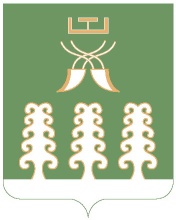 Администрация сельского поселенияНижнеташлинский  сельсоветмуниципального районаШаранский районРеспублики БашкортостанНижнеташлинский сельсовет Шаранского района Республики Башкортостанул. Победы,д.20, с.Нижние Ташлы Шаранского района, Республики БашкортостанТел./факс(347 69) 2-51-49,e-mail: ntashss @yandex.ruhttp://www. ntashly.sharan-sovet.ruНаименование ПрограммыПрограмма комплексного развития систем коммунальной инфраструктуры сельского поселения Нижнеташлинский сельсовет муниципального района Шаранский район Республики Башкортостан на период 2021-2025 гг.Основание для разработки ПрограммыФедеральный закон от 30.12.2004г №210-ФЗ «Об основах регулирования тарифов организаций коммунального комплекса»Распоряжение Правительства Российской Федерации от 2 февраля . № 102-р «О Концепции федеральной целевой программы «Комплексная программа модернизации и реформирования жилищно-коммунального хозяйства на 2010-2020 гг.»Заказчик ПрограммыАдминистрация сельского поселения Нижнеташлинский сельсовет муниципального района Шаранский район Республики БашкортостанРазработчик ПрограммыАдминистрация сельского поселения Нижнеташлинский сельсовет муниципального района Шаранский район Республики БашкортостанИсполнители ПрограммыАдминистрация сельского поселения Нижнеташлинский сельсовет муниципального района Шаранский район Республики Башкортостан, предприятия и организации коммунального комплекса сельского поселения Нижнеташлинский сельсовет муниципального района Шаранский район Республики Башкортостан. Цель и задачи реализации Программы Основная цель Программы - обеспечение надежности, качества и доступности услуг организаций коммунального комплекса для потребителей сельского поселения Нижнеташлинский сельсовет муниципального района Шаранский район Республики Башкортостан на период 2021-2025 гг. Сроки и этапы реализации ПрограммыЭтап (2021-2025 гг.) – реализация перспективных проектов развития коммунальной инфраструктуры за счет активного использования механизмов государственно-частного партнерстваОсновные мероприятия Программыпоэтапное восстановление объектов коммунальной инфраструктуры, имеющих большой процент износа;модернизация действующих объектов коммунальной инфраструктуры на основе внедрения современных технологий энерго- и ресурсосбережения; расширение охвата населения коммунальными услугами за счет развития централизованной системы водоснабжения и сбора, вывоза и утилизации ТБО в населенных пунктах сельского поселения;оптимизация существующих схем тепло- и водоснабжения, водоотведения и электроснабжения с проведением необходимых проектных изысканий;приведение производственных мощностей ресурсоснабжающих организаций в соответствие с перспективными потребностями в коммунальных ресурсах.Объем финансирования ПрограммыОбъем финансирования Программы составляет:2021г. –240,0 тыс.руб2022г. – 240,0 тыс.руб2023г. – 240,0 тыс.руб2024г. – 240,0 тыс.руб2025г. – 240,0 тыс.рубОжидаемые конечные результаты реализации Программы К 2025 году ожидается достижение следующих результатов:1. Снижение потерь коммунальных ресурсов в процессе их выработки, транспортировки и распределении.2. Снижение удельного объема коммунальных ресурсов, потребляемых населением.3. Повышение количества потребляемых населением коммунальных ресурсов, расчет по которым ведется с использованием приборов учета.Контроль за исполнением ПрограммыПрограмма реализуется на территории сельского поселения Нижнеташлинский сельсовет муниципального района Шаранский район Республики Башкортостан. Координатором Программы является Администрация сельского поселения Нижнеташлинский сельсовет муниципального района Шаранский район РБ. Реализация мероприятий предусмотренных Программой, осуществляется организациями коммунального комплекса сельского поселения в рамках подготовки и выполнения производственных программ.Для оценки эффективности реализации Программы Администрацией сельского поселения Нижнеташлинский сельсовет муниципального района Шаранский район РБ будет проводиться ежегодный мониторинг.Контроль над исполнением Программы осуществляют Совет сельского поселения Нижнеташлинский сельсовет муниципального района Шаранский район РБ в пределах своих полномочий в соответствии с законодательством. №п/пНаименование ПодстанцияМощность, МВАКоличество ТП, ед123451с. Нижние Ташлы«Юзеево»172с. Верхние Ташлы«Юзеево»173с. Новоюзеево«Юзеево»3Итого Итого Итого Итого 20№ или наименование № или наименование Теплопроводная способность газа, ккал/м3Теплопроводная способность газа, ккал/м3Давление, кг.с/см2Давление, кг.с/см2Производительность, м3/часТехническое состояние№ или наименование № или наименование Теплопроводная способность газа, ккал/м3Теплопроводная способность газа, ккал/м3до ГРП после ГРП Производительность, м3/часТехническое состояние11223456с. Нижние Ташлы и с. Верхние Ташлыс. Нижние Ташлы и с. Верхние Ташлыс. Нижние Ташлы и с. Верхние Ташлыс. Нижние Ташлы и с. Верхние Ташлыс. Нижние Ташлы и с. Верхние Ташлыс. Нижние Ташлы и с. Верхние Ташлыс. Нижние Ташлы и с. Верхние Ташлыс. Нижние Ташлы и с. Верхние ТашлыШРП № 1ШРП № 190,031000ХорошееШРП ШРП 90,031000ХорошееПротяженность газопровода по территории населенных пунктов составляет – Протяженность газопровода по территории населенных пунктов составляет – Протяженность газопровода по территории населенных пунктов составляет – Протяженность газопровода по территории населенных пунктов составляет – Протяженность газопровода по территории населенных пунктов составляет – Протяженность газопровода по территории населенных пунктов составляет – Протяженность газопровода по территории населенных пунктов составляет – Протяженность газопровода по территории населенных пунктов составляет – с. Новоюзеевос. Новоюзеевос. Новоюзеевос. Новоюзеевос. Новоюзеевос. Новоюзеевос. Новоюзеевос. НовоюзеевоШРП 990,031000ХорошееШРП теплицы КФХ «Баллы»990,03ХорошееПротяженность газопровода по территории деревни составляет – Протяженность газопровода по территории деревни составляет – Протяженность газопровода по территории деревни составляет – Протяженность газопровода по территории деревни составляет – Протяженность газопровода по территории деревни составляет – Протяженность газопровода по территории деревни составляет – Протяженность газопровода по территории деревни составляет – Протяженность газопровода по территории деревни составляет – НаименованиеНаименование участка а/дПротяженность по сельскому поселению, кмПротяженность по сельскому поселению, кмПротяженность по сельскому поселению, кмПротяженность по сельскому поселению, кмПротяженность по сельскому поселению, кмПротяженность по МО, кмНаименованиеНаименование участка а/дВсегоВсегоВ том числеВ том числеВ том числеПротяженность по МО, кмНаименованиеНаименование участка а/дВсегоВсегос твердым покрытиемс твердым покрытиемс грунтовым покрытиемПротяженность по МО, кмАвтодороги регионального значенияАвтодороги регионального значенияАвтодороги регионального значенияАвтодороги регионального значенияАвтодороги регионального значенияАвтодороги регионального значенияАвтодороги регионального значенияАвтодороги регионального значенияБакалы - БелебейВ границах сельского поселения Нижнеташлинский сельсовет 10,3510,3510,3510,35-29,9ИтогоИтого10,3510,3510,3510,35-29,9Автодороги местного значенияАвтодороги местного значенияАвтодороги местного значенияАвтодороги местного значенияАвтодороги местного значенияАвтодороги местного значенияАвтодороги местного значенияАвтодороги местного значенияНижние Ташлы – Туймазы с. Верхние Ташлы – д. Кугарчи-Булякс. Верхние Ташлы – д. Кугарчи-Буляк2,82,8-2,85,8Урманаево – Мирзаитово - Устюмовоа/д Бакалы - Белебей – Бычковка – гр. Нижнеташлинского сса/д Бакалы - Белебей – Бычковка – гр. Нижнеташлинского сс8,28,28,2-8,2ИтогоИтогоИтого11,011,08,22,814,0Всего:Всего:Всего:21,3521,3518,552,843,9№ п/пКатегория автомобиляЕд.изм.Количество,всего12361Грузовых автомобилей Ед.82Легковых автомобилей Ед.1683Автобусов Ед.-4МикроавтобусовЕд.-5Спец.автотранспортаЕд.356Мотоциклов и мотороллеровЕд.-ИтогоИтогоЕд.211№ п/п№ п/пНаименование объектаСрок реализацииСрок реализацииСумма (тыс. руб.)Сумма (тыс. руб.)Источник финансированияВодоснабжение Водоснабжение Водоснабжение Водоснабжение Водоснабжение Водоснабжение Водоснабжение Водоснабжение 1Изыскательские работы, изготовление проектно-сметной документации, экспертиза проекта линии водопровода новой улицы с.Нижние Ташлы (по ген.плану)Изыскательские работы, изготовление проектно-сметной документации, экспертиза проекта линии водопровода новой улицы с.Нижние Ташлы (по ген.плану)до 2025г.до 2025г.2700  2700  республиканский                                                                                                                                           бюджет2Установка водонапорной башни и прокладка линии водопровода в д. новой улицы с.Нижние Ташлы (по ген.плану) Установка водонапорной башни и прокладка линии водопровода в д. новой улицы с.Нижние Ташлы (по ген.плану) 2021-20252021-2025 1500 1500РАИП3Ремонт водонапорной башни с. Верхние ТашлыРемонт водонапорной башни с. Верхние Ташлы20222022 150 150республиканский                                                                                                                                           бюджетИТОГО:ИТОГО:43504350Газоснабжение Газоснабжение Газоснабжение Газоснабжение Газоснабжение Газоснабжение Газоснабжение Газоснабжение 5Прокладка газопровода в с.Нижние Ташлы (новой улицы по ген.плану) Прокладка газопровода в с.Нижние Ташлы (новой улицы по ген.плану) 2021-2025Высокого давления-8750, низкого давления-3750Высокого давления-8750, низкого давления-3750Высокого давления-8750, низкого давления-3750республиканский  и местный бюджетИТОГО:ИТОГО:125001250012500ЭлектроснабжениеЭлектроснабжениеЭлектроснабжениеЭлектроснабжениеЭлектроснабжениеЭлектроснабжениеЭлектроснабжениеЭлектроснабжение6Строительство электролиний в с. ул.ЛеснаяСтроительство электролиний в с. ул.Лесная2021-20252021-2025Башэнерго Башэнерго ИТОГО:ИТОГО:Дорожное строительствоДорожное строительствоДорожное строительствоДорожное строительствоДорожное строительствоДорожное строительствоДорожное строительствоДорожное строительство7Капитальный ремонт автомобильных дорог местного значения в сельской местности не отвечающих нормативным требованиямКапитальный ремонт автомобильных дорог местного значения в сельской местности не отвечающих нормативным требованиям2021-20252021-202510001000местный                                                                                                                                           бюджет8Установка дорожных знаков и разметки.Установка дорожных знаков и разметки.2021-20252021-2025200200местный бюджетИТОГО:ИТОГО:43604360ВСЕГО:ВСЕГО:1805018050